Hier sind eine Reihe von Verständnisfragen zum Film ...                                       Name:_________________________Beschreibe die Versuchsdurchführung und die gemachten Beobachtungen.Wenn das heiße Reagenzglas in das kalte Wasser kommt, entstehen ganz viele kleine Sprünge im Glas. Was muss man daraus schließen?Warum wird abgedunkelt?AKKappenberg
 Wachs explodiertA14aAKKappenbergin kaltem WasserA14a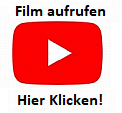 